Административная контрольная работа I полугодие 2022-2023 учебного годаКласс: 2Предмет: математикаЦель: проверить уровень математической подготовки, прочности усвоения и осознанности материала учащимися по пройденным темам на конец 1 полугодия 2-го класса 1 вариантРеши задачуНа складе было 82 станка. На первый завод увезли 36 станков, а на второй увезли 27 станков. Сколько станков осталось на складе?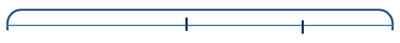 Решите уравнение35 + X = 73	Сравни и поставь знаки «<», «>» или «=»:5 дм 4 см ... 5 дм 8 см	12 см ... 1 дм 3 см	35 см ... 3 дм 1 смНайди значения выражений.75 - 40 + 5             30 +20 - 4Построй прямоугольник со сторонами 2см и 7см2 вариантБабушка купила большую пачку пельменей. В ней всего 74 пельменя. В первый день сварили 25, а на второй день сварили ещё 18 пельменей. Сколько всего осталось на третий день?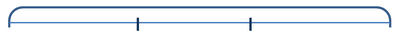 Решите уравнение44 - X = 28Сравни и поставь знаки  «<», «>»или «=»:3 дм ... 31 см	   25 см ... 2 дм 3 см	         2 дм 5 см ... 1 дм 9 смНайди значения выражений.85 - 50 + 5                         69 + 20 - 7Построй прямоугольник со сторонами 6см и 5см        Оценивание комбинированной контрольной работы «5» - вся работа выполнена безошибочно и нет исправлений;«4» - допущены 1-2 вычислительные ошибки;«3» - допущены ошибки в ходе решения задачи при правильном выполнении всех заданий или допущены 3-4 вычислительные ошибки;«2» - допущена ошибка в ходе решения задачи и хотя бы одна вычислительная ошибка или при решении задач и примеров допущено более 5 вычислительных ошибок.Задание повышенной трудности (со звёздочкой) не обязательно для выполнения, оценивается отдельной оценкой.Ошибки:- незнание или неправильное применение свойств, правил, алгоритмов, существующих зависимостей, лежащих в основе выполнения задания или используемых в ходе его выполнения;- неправильный выбор действий, операций;- неверные вычисления в случае, когда цель задания - проверка вычислительных умений и навыков;- пропуск части математических выкладок, действий, операций, существенно влияющих на получение правильного ответа;- несоответствие пояснительного текста, ответа задания, наименования величин выполненным действиям и полученным результатам;- несоответствие выполненных измерений и геометрических построений заданным параметрам.Недочеты:- неправильное списывание данных (чисел, знаков, обозначений, величин); ошибки в записях математических терминов, символов при оформлении математических выкладок;- неверные вычисления в случае, когда цель задания не связана с проверкой вычислительных умений и навыков;- наличие записи действий;- отсутствие ответа к заданию или ошибки в записи ответа.